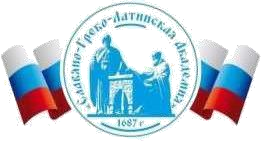 Автономная Некоммерческая Организация Высшего Образования«Славяно-Греко-Латинская Академия»Методические указанияпо выполнению практических работпо дисциплине Б1.В.ДВ.01.02 ИНФОРМАЦИОННЫЕ ТЕХНОЛОГИИ КОМАНДНОЙ РАБОТЫ  И ИНТЕЛЛЕКТУАЛЬНОЙ ДЕЯТЕЛЬНОСТИ для студентов Москва, 2022Разработчик: Харченко Н.П., доцент кафедры менеджментаПроведена экспертиза РПУД.  Члены экспертной группы:Председатель:Панкратова О. В. - председатель УМК.Члены комиссии:Пучкова Е. Е. - член УМК, замдиректора по учебной работе;Воронцова Г.В. - член УМК, доцент кафедры менеджмента.Представитель организации-работодателя:Ларский Е.В. - главный менеджер по работе с ВУЗами и молодыми специалистами АО «КОНЦЕРН ЭНЕРГОМЕРА»Экспертное заключение: Экспертное заключение: фонд оценочных средств по дисциплине Б1.В.ДВ.01.02 ИНФОРМАЦИОННЫЕ ТЕХНОЛОГИИ КОМАНДНОЙ РАБОТЫ  И ИНТЕЛЛЕКТУАЛЬНОЙ ДЕЯТЕЛЬНОСТИ рекомендуется для оценки результатов обучения и уровня сформированности компетенций у обучающихся образовательной программы высшего образования по направлению подготовки 38.03.04 Государственное и муниципальное управление и  соответствует требованиям законодательства в области образования.Протокол заседания Учебно-методической комиссии от «22» апреля 2022 г. протокол № 5 СОДЕРЖАНИЕ ВВЕДЕНИЕ Цель и задачи освоения дисциплины  Целью освоения дисциплины «Информационные технологии командной работы и интеллектуальной деятельности» является формирование у будущего бакалавра по направлению подготовки 38.03.04–Государственное и муниципальное управление понимания основных методов, средств и технологий эффективного взаимодействия и реализации успешной командной работы в онлайн среде. Задачи дисциплины: − изучение теоретических основ формирования и развития навыков командной работы;  − формирование умений управления групповыми проектами в онлайн среде;  − овладение навыками эффективного социального взаимодействия, создания благоприятной и конструктивной атмосферы в команде средствами доступных онлайнинструментов. Перечень осваиваемых компетенций: Знания, умения, навыки и (или) опыт деятельности, характеризующие этапы формирования компетенций   Наименование практических занятий СТРУКТУРА И СОДЕРЖАНИЕ ПРАКТИЧЕСКИХ ЗАНЯТИЙ Практическое занятие 1. Теоретические и практические основы командообразования Цель работы: выяснить особенности формирования командного духа, помощь в ощущении себя командой с едиными целями и задачами. Рассматриваемые вопросы Игровые технологии в командообразовании.  Тренинг командной работы. Технология работы Редко какое практическое занятие по командообразованию обходится без использования различного рода игр. Идея того, что участники любой команды должны пройти сыгровку «на берегу» и уже только потом выходить в «открытое плаванье», становится трюизмом. Подготовка команды к будущей деятельности не зря называется «сыгровкой». Ее участники должны отыграть сценарии командного взаимодействия в ответ на смоделированные проблемы, которые могут возникнуть в будущем у команды. Во многом ценность игровых методов заключается в том, что они завладевают участниками настолько сильно, что события, происходящие в играх, «цепляют» за «живое», заставляя их участников работать на пределе моральных, физических и умственных сил. В результате время как бы сжимается, а участники за короткий срок проживают то, на что им бы потребовались месяцы или даже годы реальной жизни. Более того, многие открытия, которые делают участники относительно себя и друг друга, вряд ли оказались бы возможными без личностно нагруженного проживания игры. Игровая реальность воспринимается участниками и командами настолько серьезно, насколько они принимают заданные игровой моделью роли, правила, цели и начинают выстраивать свое поведение в соответствии с этими предписаниями. Любые игры, вне зависимости от их содержания, имеют схожую процедурную основу. Обычно перед командами ставится творческая задача разработать проект какойлибо конструкции или найти решение какой-либо проблемы. Перечень основной литературы Камнева, Е.В. Тренинг командообразования и групповой работы: учебник для магистратуры : [16+] / Е.В. Камнева, Н.С. Пряжников, М.В. Полевая ; Финансовый университет при Правительстве Российской Федерации. – Москва : Прометей, 2019. – 219 с. : ил. – Режим доступа: по подписке. – URL: https://biblioclub.ru/index.php?page=book&id=576048  – Библиогр.: с. 123 - 131. – ISBN 978-5-907166-93-6. – Текст : электронный. Управление проектами : учебник : [16+] / под ред. Н.М. Филимоновой, Н.В. Моргуновой, Н.В. Родионовой. – Москва : ИНФРА-М, 2018. – 347 с. : ил., табл. – (Высшее образование - бакалавриат). – Режим доступа: по подписке. – URL: https://biblioclub.ru/index.php?page=book&id=611356  – Библиогр.: с. 335-337. – ISBN 9785-16-013197-9 (print). - ISBN 978-5-16-105962-3 (online). – Текст : электронный. Перечень дополнительной литературы Товб А.Ц., Ципес Г.Л. Управление проектами: стандарты, методы, опыт. М.: ОлимпБизнес, 2005. Шермерорн Дж., Хант Дж., Осборн Р. Организационное поведение. 8-е изда- ние. СПб.: Питер, 2004. С. 233-257, С. 530-563. Абельская, Р.Ш. Теория и практика делового общения для разработчиков программного обеспечения и IT-менеджеров : учебное пособие / Р.Ш. Абельская ; науч. ред. И. . Обабков ; Уральский федеральный университет им. первого Президента России Б. Н. Ельцина. – Екатеринбург : Издательство Уральского университета, 2018. – 113 с. : ил., табл., схем. – Режим доступа: по подписке. – URL: https://biblioclub.ru/index.php?page=book&id=275655 – Библиогр. в кн. – ISBN 978-57996-1215-3. – Текст : электронный. Басманова, Н.И. Тренинг командообразования : учебное пособие : [16+] / Н.И. Басманова ; Технологический университет. – Москва ; Берлин : Директ-Медиа, 2019. – 	60 	с. 	: 	ил. 	– 	Режим 	доступа: 	по 	подписке. 	– URL: https://biblioclub.ru/index.php?page=book&id=572170  – Библиогр.: с. 33-34. – ISBN 978-5-4499-0549-9. – Текст : электронный. Перечень учебно-методического обеспечения самостоятельной работы обучающихся по дисциплине  Методические указания по организации самостоятельной работы студентов по дисциплине «Организация командной работы в онлайн среде». Ставрополь : СКФУ, 2021. Методические указания к практическим занятиям по дисциплине «Организация командной работы в онлайн среде». Ставрополь : СКФУ, 2021. Перечень ресурсов информационно-телекоммуникационной сети «Интернет», необходимых для освоения дисциплины http://biblioclub.ru/ – Университетская библиотека online "Библиоклуб" https://4brain.ru/liderstvo/ – Лидерство: уроки эффективного руководителя https://spravochnick.ru/psihologiya/ – Справочник по психологии https://ur-l.ru/LLEbZ  – Тимбилдинг и эффективное командообразование http://www.myersbriggs.org http://keirsey.com Практическое занятие 2. Командное лидерство. Распределение командных ролей и функций. Презентация команды Цель работы: сформировать представление о необходимых качествах лидера, ролях в команду, дать характеристику командного духа. Рассматриваемые вопросы Понятие лидерства. Стили лидерства.  Роли лидера: профессии и направления деятельности.  Командные роли и функции Технология работы Выбор темы командного проекта с целью представления команды в зависимости от ролей. Планирование презентации – формирование структуры и логики подачи материала.  Составление сценария – логика, план, содержание.  Поиск необходимой информации в Интернет, наполнение контента презентации. Разработка дизайна презентации – определение соотношения текстовой и графической информации, введение анимационных эффектов, цветовая гамма.  Проверка и отладка презентации. Представление результатов работы. Выступления обучающихся.  Дискуссия.  Перечень основной литературы Камнева, Е.В. Тренинг командообразования и групповой работы: учебник для магистратуры : [16+] / Е.В. Камнева, Н.С. Пряжников, М.В. Полевая ; Финансовый университет при Правительстве Российской Федерации. – Москва : Прометей, 2019. – 219 с. : ил. – Режим доступа: по подписке. – URL: https://biblioclub.ru/index.php?page=book&id=576048  – Библиогр.: с. 123 - 131. – ISBN 978-5-907166-93-6. – Текст : электронный. Управление проектами : учебник : [16+] / под ред. Н.М. Филимоновой, Н.В. Моргуновой, Н.В. Родионовой. – Москва : ИНФРА-М, 2018. – 347 с. : ил., табл. – (Высшее образование - бакалавриат). – Режим доступа: по подписке. – URL: https://biblioclub.ru/index.php?page=book&id=611356  – Библиогр.: с. 335-337. – ISBN 9785-16-013197-9 (print). - ISBN 978-5-16-105962-3 (online). – Текст : электронный. Перечень дополнительной литературы Абельская, Р.Ш. Теория и практика делового общения для разработчиков программного обеспечения и IT-менеджеров : учебное пособие / Р.Ш. Абельская ; науч. ред. И. . Обабков ; Уральский федеральный университет им. первого Президента России Б. Н. Ельцина. – Екатеринбург : Издательство Уральского университета, 2018. – 113 с. : ил., табл., схем. – Режим доступа: по подписке. – URL: https://biblioclub.ru/index.php?page=book&id=275655 – Библиогр. в кн. – ISBN 978-57996-1215-3. – Текст : электронный. Басманова, Н.И. Тренинг командообразования : учебное пособие : [16+] / Н.И. Басманова ; Технологический университет. – Москва ; Берлин : Директ-Медиа, 2019. – 	60 	с. 	: 	ил. 	– 	Режим 	доступа: 	по 	подписке. 	– URL: https://biblioclub.ru/index.php?page=book&id=572170  – Библиогр.: с. 33-34. – ISBN 978-5-4499-0549-9. – Текст : электронный. Перечень учебно-методического обеспечения самостоятельной работы обучающихся по дисциплине  Методические указания по организации самостоятельной работы студентов по дисциплине «Организация командной работы в онлайн среде». Ставрополь : СКФУ, 2021. Методические указания к практическим занятиям по дисциплине «Организация командной работы в онлайн среде». Ставрополь : СКФУ, 2021. Перечень ресурсов информационно-телекоммуникационной сети «Интернет», необходимых для освоения дисциплины http://biblioclub.ru/ – Университетская библиотека online "Библиоклуб" https://4brain.ru/liderstvo/ – Лидерство: уроки эффективного руководителя https://spravochnick.ru/psihologiya/ – Справочник по психологии https://ur-l.ru/LLEbZ  – Тимбилдинг и эффективное командообразование Практическое занятие 3. Командная работа с досками Padlet Цель работы: изучить возможности онлайн-сервиса Padlet.  Рассматриваемые вопросы Процесс управления командным проектом. Современные методики управления проектами. Технология работы Изучение возможностей сервисов Padlet для командной работы. Создание онлайн-доски мероприятий команды с помощью указанных сервисов.   Обсуждение и представление результатов. Перечень основной литературы Камнева, Е.В. Тренинг командообразования и групповой работы: учебник для магистратуры : [16+] / Е.В. Камнева, Н.С. Пряжников, М.В. Полевая ; Финансовый университет при Правительстве Российской Федерации. – Москва : Прометей, 2019. – 219 с. : ил. – Режим доступа: по подписке. – URL: https://biblioclub.ru/index.php?page=book&id=576048  – Библиогр.: с. 123 - 131. – ISBN 978-5-907166-93-6. – Текст : электронный. Управление проектами : учебник : [16+] / под ред. Н.М. Филимоновой, Н.В. Моргуновой, Н.В. Родионовой. – Москва : ИНФРА-М, 2018. – 347 с. : ил., табл. – (Высшее образование - бакалавриат). – Режим доступа: по подписке. – URL: https://biblioclub.ru/index.php?page=book&id=611356  – Библиогр.: с. 335-337. – ISBN 978-5-16-013197-9 (print). - ISBN 978-5-16-105962-3 (online). – Текст : электронный. Перечень дополнительной литературы Абельская, Р.Ш. Теория и практика делового общения для разработчиков программного обеспечения и IT-менеджеров : учебное пособие / Р.Ш. Абельская ; науч. ред. И. . Обабков ; Уральский федеральный университет им. первого Президента России Б. Н. Ельцина. – Екатеринбург : Издательство Уральского университета, 2018. – 113 с. : ил., табл., схем. – Режим доступа: по подписке. – URL: https://biblioclub.ru/index.php?page=book&id=275655 – Библиогр. в кн. – ISBN 978-57996-1215-3. – Текст : электронный. Басманова, Н.И. Тренинг командообразования : учебное пособие : [16+] / Н.И. Басманова ; Технологический университет. – Москва ; Берлин : Директ-Медиа, 2019. – 	60 	с. 	: 	ил. 	– 	Режим 	доступа: 	по 	подписке. 	– URL: https://biblioclub.ru/index.php?page=book&id=572170  – Библиогр.: с. 33-34. – ISBN 978-5-4499-0549-9. – Текст : электронный. Перечень учебно-методического обеспечения самостоятельной работы обучающихся по дисциплине  Методические указания по организации самостоятельной работы студентов по дисциплине «Организация командной работы в онлайн среде». Ставрополь : СКФУ, 2021. Методические указания к практическим занятиям по дисциплине «Организация командной работы в онлайн среде». Ставрополь : СКФУ, 2021. Перечень ресурсов информационно-телекоммуникационной сети «Интернет», необходимых для освоения дисциплины http://biblioclub.ru/ – Университетская библиотека online "Библиоклуб" https://4brain.ru/liderstvo/ – Лидерство: уроки эффективного руководителя https://spravochnick.ru/psihologiya/ – Справочник по психологии https://ur-l.ru/LLEbZ  – Тимбилдинг и эффективное командообразование Практическое занятие 4. Командная работа на платформе Miro Цель работы: изучить возможности онлайн-сервиса MIRO научиться создавать эффективную команду в онлайн среде: грамотно распределять роли, организовывать и планировать совместную работу всех участников, анализировать сильные и слабые стороны, возможности, недостатки, искать пути реализации принимаемых решений. Рассматриваемые вопросы Процесс управления командным проектом в онлайн среде. Современные методики управления проектами.  Распределение ролей в команде. Планирование деятельности команды. Составление SWOT-анализа деятельности команды в среде сервиса MIRO. Технология работы Изучение возможностей сервиса MIRO для командной работы. Создание плана продвижения команды с помощью указанного сервиса. Обсуждение и представление результатов. Выполнение творческого задания, касающегося организации комплекса мероприятий для школьников, приуроченных к какому-либо событию. На отдельном слайде MIRO составляется SWOT-анализ деятельности команды: выявление сильных и слабых сторон деятельности команды, возможных рисков и угроз на пути к реализации цели, предполагаемые действия по их решению.    Перечень основной литературы Камнева, Е.В. Тренинг командообразования и групповой работы: учебник для магистратуры : [16+] / Е.В. Камнева, Н.С. Пряжников, М.В. Полевая ; Финансовый университет при Правительстве Российской Федерации. – Москва : Прометей, 2019. – 219 с. : ил. – Режим доступа: по подписке. – URL: https://biblioclub.ru/index.php?page=book&id=576048  – Библиогр.: с. 123 - 131. – ISBN 978-5-907166-93-6. – Текст : электронный. Управление проектами : учебник : [16+] / под ред. Н.М. Филимоновой, Н.В. Моргуновой, Н.В. Родионовой. – Москва : ИНФРА-М, 2018. – 347 с. : ил., табл. – (Высшее образование - бакалавриат). – Режим доступа: по подписке. – URL: https://biblioclub.ru/index.php?page=book&id=611356  – Библиогр.: с. 335-337. – ISBN 978-5-16-013197-9 (print). - ISBN 978-5-16-105962-3 (online). – Текст : электронный. Перечень дополнительной литературы Абельская, Р.Ш. Теория и практика делового общения для разработчиков программного обеспечения и IT-менеджеров : учебное пособие / Р.Ш. Абельская ; науч. ред. И. . Обабков ; Уральский федеральный университет им. первого Президента России Б. Н. Ельцина. – Екатеринбург : Издательство Уральского университета, 2018. – 113 с. : ил., табл., схем. – Режим доступа: по подписке. – URL: https://biblioclub.ru/index.php?page=book&id=275655 – Библиогр. в кн. – ISBN 978-57996-1215-3. – Текст : электронный. Басманова, Н.И. Тренинг командообразования : учебное пособие : [16+] / Н.И. Басманова ; Технологический университет. – Москва ; Берлин : Директ-Медиа, 2019. – 	60 	с. 	: 	ил. 	– 	Режим 	доступа: 	по 	подписке. 	– URL: https://biblioclub.ru/index.php?page=book&id=572170  – Библиогр.: с. 33-34. – ISBN 978-5-4499-0549-9. – Текст : электронный. Перечень учебно-методического обеспечения самостоятельной работы обучающихся по дисциплине  Методические указания по организации самостоятельной работы студентов по дисциплине «Организация командной работы в онлайн среде». Ставрополь : СКФУ, 2021. Методические указания к практическим занятиям по дисциплине «Организация командной работы в онлайн среде». Ставрополь : СКФУ, 2021. Перечень ресурсов информационно-телекоммуникационной сети «Интернет», необходимых для освоения дисциплины http://biblioclub.ru/ – Университетская библиотека online "Библиоклуб" https://4brain.ru/liderstvo/ – Лидерство: уроки эффективного руководителя https://spravochnick.ru/psihologiya/ – Справочник по психологии https://ur-l.ru/LLEbZ  – Тимбилдинг и эффективное командообразование https://urait.ru/bcode/449575 – Зенкина, С. В.  Сетевая проектно-исследовательская деятельность обучающихся : учебное пособие для вузов / С. В. Зенкина, Е. К. Герасимова, О. П. Панкратова. — Москва : Издательство Юрайт, 2020. — 152 с. — (Высшее образование). — ISBN 978-5-534-13229-8. — Текст : электронный // ЭБС Юрайт [сайт]. Практическое занятие 5. Совместная работа с помощью сервисов Google в организации деятельности команды Цель работы: научиться организовывать работу команды, осуществлять контроль за ее деятельностью, применять для этого информационные технологии, в частности, онлайн-сервисы Google.  Рассматриваемые вопросы Офисные приложения Google Диска. Организация совместной работы в среде Google Диска. Технология работы Обсуждение продуктов, предоставляемых компанией Google, и вариантов использования их в командной работе.  Совместное редактирование и комментирование сетевого документа (например, планирование какого-либо мероприятия). Создание совместной сетевой презентации на тему «Проектная деятельность». Каждый из обучающихся создает собственный слайд. Доступен сетевой режим комментирования.  Перечень основной литературы Камнева, Е.В. Тренинг командообразования и групповой работы: учебник для магистратуры : [16+] / Е.В. Камнева, Н.С. Пряжников, М.В. Полевая ; Финансовый университет при Правительстве Российской Федерации. – Москва : Прометей, 2019. – 219 с. 	: 	ил. 	– 	Режим 	доступа: 	по 	подписке. 	– URL: https://biblioclub.ru/index.php?page=book&id=576048  – Библиогр.: с. 123 - 131. – ISBN 978-5-907166-93-6. – Текст : электронный. Управление проектами : учебник : [16+] / под ред. Н.М. Филимоновой, Н.В. Моргуновой, Н.В. Родионовой. – Москва : ИНФРА-М, 2018. – 347 с. : ил., табл. – (Высшее образование - бакалавриат). – Режим доступа: по подписке. – URL: https://biblioclub.ru/index.php?page=book&id=611356  – Библиогр.: с. 335-337. – ISBN 978-5-16-013197-9 (print). - ISBN 978-5-16-105962-3 (online). – Текст : электронный. Перечень дополнительной литературы Абельская, Р.Ш. Теория и практика делового общения для разработчиков программного обеспечения и IT-менеджеров : учебное пособие / Р.Ш. Абельская ; науч. ред. И. . Обабков ; Уральский федеральный университет им. первого Президента России Б. Н. Ельцина. – Екатеринбург : Издательство Уральского университета, 2018. – 113 с. : ил., табл., схем. – Режим доступа: по подписке. – URL: https://biblioclub.ru/index.php?page=book&id=275655 – Библиогр. в кн. – ISBN 978-57996-1215-3. – Текст : электронный. Басманова, Н.И. Тренинг командообразования : учебное пособие : [16+] / Н.И. Басманова ; Технологический университет. – Москва ; Берлин : Директ-Медиа, 2019. – 	60 	с. 	: 	ил. 	– 	Режим 	доступа: 	по 	подписке. 	– URL: https://biblioclub.ru/index.php?page=book&id=572170  – Библиогр.: с. 33-34. – ISBN 978-5-4499-0549-9. – Текст : электронный. Перечень учебно-методического обеспечения самостоятельной работы обучающихся по дисциплине  Методические указания по организации самостоятельной работы студентов по дисциплине «Организация командной работы в онлайн среде». Ставрополь : СКФУ, 2021. Методические указания к практическим занятиям по дисциплине «Организация командной работы в онлайн среде». Ставрополь : СКФУ, 2021. Перечень ресурсов информационно-телекоммуникационной сети «Интернет», необходимых для освоения дисциплины http://biblioclub.ru/ – Университетская библиотека online "Библиоклуб" https://4brain.ru/liderstvo/ – Лидерство: уроки эффективного руководителя https://spravochnick.ru/psihologiya/ – Справочник по психологии https://ur-l.ru/LLEbZ  – Тимбилдинг и эффективное командообразование Практическое занятие 6. Организация дистанционной коммуникации команд (Discord, Zoom, MS Teams) Цель работы: рассмотреть современные инструменты дистанционной коммуникации, их возможности в организации удаленной работы участников команды.  Рассматриваемые вопросы Видеоконференцсвязь (ВКС). Сервисы ее реализации (Skype, Zoom, Microsoft Teams).  Возможности ВКС для организации командной работы.  Технология работы Разработка презентации с описанием сервисов ВКС: технические особенности и возможности в работе команды. Представление и обсуждения полученных результатов. Составление совместной сетевой презентации (например, Google Презентации) о видах мессенджеров и их роли в деятельности команды.  Тематическая дискуссия.  Перечень основной литературы Камнева, Е.В. Тренинг командообразования и групповой работы: учебник для магистратуры : [16+] / Е.В. Камнева, Н.С. Пряжников, М.В. Полевая ; Финансовый университет при Правительстве Российской Федерации. – Москва : Прометей, 2019. – 219 с. : ил. – Режим доступа: по подписке. – URL: https://biblioclub.ru/index.php?page=book&id=576048  – Библиогр.: с. 123 - 131. – ISBN 978-5-907166-93-6. – Текст : электронный. Управление проектами : учебник : [16+] / под ред. Н.М. Филимоновой, Н.В. Моргуновой, Н.В. Родионовой. – Москва : ИНФРА-М, 2018. – 347 с. : ил., табл. – (Высшее образование - бакалавриат). – Режим доступа: по подписке. – URL: https://biblioclub.ru/index.php?page=book&id=611356  – Библиогр.: с. 335-337. – ISBN 978-5-16-013197-9 (print). - ISBN 978-5-16-105962-3 (online). – Текст : электронный. Перечень дополнительной литературы Абельская, Р.Ш. Теория и практика делового общения для разработчиков программного обеспечения и IT-менеджеров : учебное пособие / Р.Ш. Абельская ; науч. ред. И. . Обабков ; Уральский федеральный университет им. первого Президента России Б. Н. Ельцина. – Екатеринбург : Издательство Уральского университета, 2018. – 113 с. : ил., табл., схем. – Режим доступа: по подписке. – URL: https://biblioclub.ru/index.php?page=book&id=275655 – Библиогр. в кн. – ISBN 978-57996-1215-3. – Текст : электронный. Басманова, Н.И. Тренинг командообразования : учебное пособие : [16+] / Н.И. Басманова ; Технологический университет. – Москва ; Берлин : Директ-Медиа, 2019. – 	60 	с. 	: 	ил. 	– 	Режим 	доступа: 	по 	подписке. 	– URL: https://biblioclub.ru/index.php?page=book&id=572170  – Библиогр.: с. 33-34. – ISBN 978-5-4499-0549-9. – Текст : электронный. Перечень учебно-методического обеспечения самостоятельной работы обучающихся по дисциплине  Методические указания по организации самостоятельной работы студентов по дисциплине «Организация командной работы в онлайн среде». Ставрополь : СКФУ, 2021. Методические указания к практическим занятиям по дисциплине «Организация командной работы в онлайн среде». Ставрополь : СКФУ, 2021. Перечень ресурсов информационно-телекоммуникационной сети «Интернет», необходимых для освоения дисциплины http://biblioclub.ru/ – Университетская библиотека online "Библиоклуб" https://4brain.ru/liderstvo/ – Лидерство: уроки эффективного руководителя https://spravochnick.ru/psihologiya/ – Справочник по психологии https://ur-l.ru/LLEbZ  – Тимбилдинг и эффективное командообразование Практическое занятие 7. Работа с игровыми обучающими платформами Kahoot и Quizizz Цель работы: рассмотреть современные инструменты игровых обучающих платформ, их возможности в организации работы участников команды.  Рассматриваемые вопросы Возможности Kahoot Возможности Quizizz Технология работы 1. Разработка игру и квиз на соответствующих платформах.. 2. Представление и обсуждения полученных результатов. 3. Провести мероприятие для одногруппников  4. Тематическая дискуссия.  Перечень основной литературы Камнева, Е.В. Тренинг командообразования и групповой работы: учебник для магистратуры : [16+] / Е.В. Камнева, Н.С. Пряжников, М.В. Полевая ; Финансовый университет при Правительстве Российской Федерации. – Москва : Прометей, 2019. – 219 с. : ил. – Режим доступа: по подписке. – URL: https://biblioclub.ru/index.php?page=book&id=576048  – Библиогр.: с. 123 - 131. – ISBN 978-5-907166-93-6. – Текст : электронный. Управление проектами : учебник : [16+] / под ред. Н.М. Филимоновой, Н.В. Моргуновой, Н.В. Родионовой. – Москва : ИНФРА-М, 2018. – 347 с. : ил., табл. – (Высшее образование - бакалавриат). – Режим доступа: по подписке. – URL: https://biblioclub.ru/index.php?page=book&id=611356  – Библиогр.: с. 335-337. – ISBN 978-5-16-013197-9 (print). - ISBN 978-5-16-105962-3 (online). – Текст : электронный. Перечень дополнительной литературы Абельская, Р.Ш. Теория и практика делового общения для разработчиков программного обеспечения и IT-менеджеров : учебное пособие / Р.Ш. Абельская ; науч. ред. И. . Обабков ; Уральский федеральный университет им. первого Президента России Б. Н. Ельцина. – Екатеринбург : Издательство Уральского университета, 2018. – 113 с. : ил., табл., схем. – Режим доступа: по подписке. – URL: https://biblioclub.ru/index.php?page=book&id=275655 – Библиогр. в кн. – ISBN 978-57996-1215-3. – Текст : электронный. Басманова, Н.И. Тренинг командообразования : учебное пособие : [16+] / Н.И. Басманова ; Технологический университет. – Москва ; Берлин : Директ-Медиа, 2019. – 	60 	с. 	: 	ил. 	– 	Режим 	доступа: 	по 	подписке. 	– URL: https://biblioclub.ru/index.php?page=book&id=572170  – Библиогр.: с. 33-34. – ISBN 978-5-4499-0549-9. – Текст : электронный. Перечень учебно-методического обеспечения самостоятельной работы обучающихся по дисциплине  Методические указания по организации самостоятельной работы студентов по дисциплине «Организация командной работы в онлайн среде». Ставрополь : СКФУ, 2021. Методические указания к практическим занятиям по дисциплине «Организация командной работы в онлайн среде». Ставрополь : СКФУ, 2021. Перечень ресурсов информационно-телекоммуникационной сети «Интернет», необходимых для освоения дисциплины http://biblioclub.ru/ – Университетская библиотека online "Библиоклуб" https://4brain.ru/liderstvo/ – Лидерство: уроки эффективного руководителя https://spravochnick.ru/psihologiya/ – Справочник по психологии https://ur-l.ru/LLEbZ  – Тимбилдинг и эффективное командообразование Практическое занятие 8. Подготовка опросника в среде приложения Mentimeter и с помощью Google Form Цель работы: научиться создавать опросы с помощью приложения Mentimeter и Google Form Рассматриваемые вопросы Онлайн-опросы в деятельности команды.  Обратная связь, свойства и преимущества. Сервисы проведения онлайн-опросов. Обработка полученной информации.  Приложение Mentimeter. Сервис Google Form Технология работы Изучить сервис Mentimeter и Google Form. Продумать вопросы. Подготовить «быстрый опрос» в Mentimeter. Подготовить опрос в Google Form. Создать опросную заготовку. Поделиться ссылкой с группой. Пройти опросы участников группы. Перечень основной литературы Камнева, Е.В. Тренинг командообразования и групповой работы: учебник для магистратуры : [16+] / Е.В. Камнева, Н.С. Пряжников, М.В. Полевая ; Финансовый университет при Правительстве Российской Федерации. – Москва : Прометей, 2019. – 219 с. : ил. – Режим доступа: по подписке. – URL: https://biblioclub.ru/index.php?page=book&id=576048  – Библиогр.: с. 123 - 131. – ISBN 978-5-907166-93-6. – Текст : электронный. Управление проектами : учебник : [16+] / под ред. Н.М. Филимоновой, Н.В. Моргуновой, Н.В. Родионовой. – Москва : ИНФРА-М, 2018. – 347 с. : ил., табл. – (Высшее образование - бакалавриат). – Режим доступа: по подписке. – URL: https://biblioclub.ru/index.php?page=book&id=611356  – Библиогр.: с. 335-337. – ISBN 978-5-16-013197-9 (print). - ISBN 978-5-16-105962-3 (online). – Текст : электронный. Перечень дополнительной литературы Абельская, Р.Ш. Теория и практика делового общения для разработчиков программного обеспечения и IT-менеджеров : учебное пособие / Р.Ш. Абельская ; науч. ред. И. . Обабков ; Уральский федеральный университет им. первого Президента России Б. Н. Ельцина. – Екатеринбург : Издательство Уральского университета, 2018. – 113 с. : ил., табл., схем. – Режим доступа: по подписке. – URL: https://biblioclub.ru/index.php?page=book&id=275655 – Библиогр. в кн. – ISBN 978-57996-1215-3. – Текст : электронный. Басманова, Н.И. Тренинг командообразования : учебное пособие : [16+] / Н.И. Басманова ; Технологический университет. – Москва ; Берлин : Директ-Медиа, 2019. – 	60 	с. 	: 	ил. 	– 	Режим 	доступа: 	по 	подписке. 	– URL: https://biblioclub.ru/index.php?page=book&id=572170  – Библиогр.: с. 33-34. – ISBN 978-5-4499-0549-9. – Текст : электронный. Перечень учебно-методического обеспечения самостоятельной работы обучающихся по дисциплине  Методические указания по организации самостоятельной работы студентов по дисциплине «Организация командной работы в онлайн среде». Ставрополь : СКФУ, 2021. Методические указания к практическим занятиям по дисциплине «Организация командной работы в онлайн среде». Ставрополь : СКФУ, 2021. Перечень ресурсов информационно-телекоммуникационной сети «Интернет», необходимых для освоения дисциплины http://biblioclub.ru/ – Университетская библиотека online "Библиоклуб" https://4brain.ru/liderstvo/ – Лидерство: уроки эффективного руководителя https://spravochnick.ru/psihologiya/ – Справочник по психологии https://ur-l.ru/LLEbZ  – Тимбилдинг и эффективное командообразование Практическое занятие 9. Целеполагание, время, как ресурс, «пожиратели времени» Цель работы: получить навыки распределения задач на ближние и дальние сроки, а также научится грамотно ставить личные и командные цели, находить оптимальные пути их достижения. Рассматриваемые вопросы Целеполагание: технология SMART, метод Г. Архангельского. Слоны и лягушки «Пожиратели времени» Технология работы Из предложенного списка выберите от 5 до 7 ключевых ценностей вашей жизни. Если предложенного списка недостаточно, то придумайте свои. 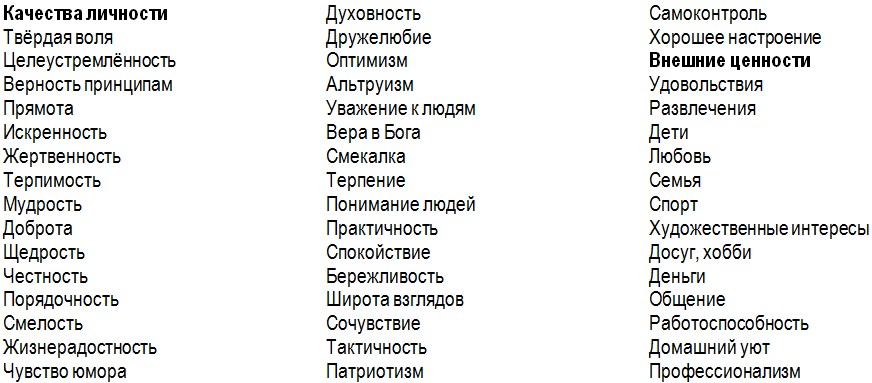 Далее составьте иерархию ваших ценностей. Подумайте, какие из них могут вступить в конфликт друг с другом и как вы его разрешите. Обладая знаниями о своих мета-целях (см. задание 1), сформируйте таблицу соотнесения целей и ценностей: 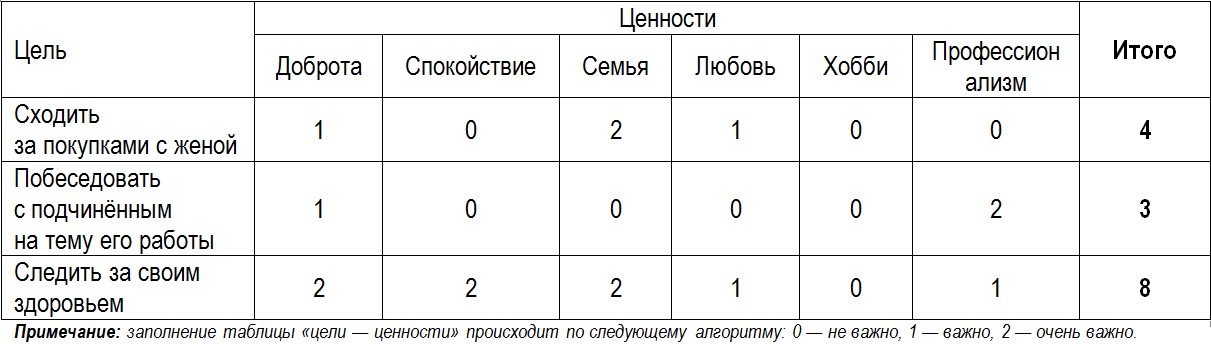 Если по итогам заполнения таблицы выстроить цели по убыванию итогового балла, то можно определить, какая из них вносит наибольший вклад в исполнение ваших метацелей. Перечень основной литературы Камнева, Е.В. Тренинг командообразования и групповой работы: учебник для магистратуры : [16+] / Е.В. Камнева, Н.С. Пряжников, М.В. Полевая ; Финансовый университет при Правительстве Российской Федерации. – Москва : Прометей, 2019. – 219 с. : ил. – Режим доступа: по подписке. – URL: https://biblioclub.ru/index.php?page=book&id=576048  – Библиогр.: с. 123 - 131. – ISBN 978-5-907166-93-6. – Текст : электронный. Управление проектами : учебник : [16+] / под ред. Н.М. Филимоновой, Н.В. Моргуновой, Н.В. Родионовой. – Москва : ИНФРА-М, 2018. – 347 с. : ил., табл. – (Высшее образование - бакалавриат). – Режим доступа: по подписке. – URL: https://biblioclub.ru/index.php?page=book&id=611356  – Библиогр.: с. 335-337. – ISBN 978-5-16-013197-9 (print). - ISBN 978-5-16-105962-3 (online). – Текст : электронный. Перечень дополнительной литературы Абельская, Р.Ш. Теория и практика делового общения для разработчиков программного обеспечения и IT-менеджеров : учебное пособие / Р.Ш. Абельская ; науч. ред. И. . Обабков ; Уральский федеральный университет им. первого Президента России Б. Н. Ельцина. – Екатеринбург : Издательство Уральского университета, 2018. – 113 с. : ил., табл., схем. – Режим доступа: по подписке. – URL: https://biblioclub.ru/index.php?page=book&id=275655 – Библиогр. в кн. – ISBN 978-57996-1215-3. – Текст : электронный. Басманова, Н.И. Тренинг командообразования : учебное пособие : [16+] / Н.И. Басманова ; Технологический университет. – Москва ; Берлин : Директ-Медиа, 2019. – 	60 	с. 	: 	ил. 	– 	Режим 	доступа: 	по 	подписке. 	– URL: https://biblioclub.ru/index.php?page=book&id=572170  – Библиогр.: с. 33-34. – ISBN 978-5-4499-0549-9. – Текст : электронный. Перечень учебно-методического обеспечения самостоятельной работы обучающихся по дисциплине  Методические указания по организации самостоятельной работы студентов по дисциплине «Организация командной работы в онлайн среде». Ставрополь : СКФУ, 2021. Методические указания к практическим занятиям по дисциплине «Организация командной работы в онлайн среде». Ставрополь : СКФУ, 2021. Перечень ресурсов информационно-телекоммуникационной сети «Интернет», необходимых для освоения дисциплины http://biblioclub.ru/ – Университетская библиотека online "Библиоклуб" https://4brain.ru/liderstvo/ – Лидерство: уроки эффективного руководителя https://spravochnick.ru/psihologiya/ – Справочник по психологии https://ur-l.ru/LLEbZ  – Тимбилдинг и эффективное командообразование Практическое занятие 10. Работа в программной среде Microsoft Outlook, планирование рабочего времени Цель работы: научиться планировать рабочее время с помощью программы Microsoft Office Outlook. Рассматриваемые вопросы Работа с папкой Календарь  Планирование встреч и собраний Поручение задачи другому лицу и контроль исполнения 4. Изменение представления сведений о задаче Технология работы Создать в Календаре встречу и событие Назначить задачи на исполнение Создать расписание занятий до конца семестра с напоминаниями Перечень основной литературы Камнева, Е.В. Тренинг командообразования и групповой работы: учебник для магистратуры : [16+] / Е.В. Камнева, Н.С. Пряжников, М.В. Полевая ; Финансовый университет при Правительстве Российской Федерации. – Москва : Прометей, 2019. – 219 с. : ил. – Режим доступа: по подписке. – URL: https://biblioclub.ru/index.php?page=book&id=576048  – Библиогр.: с. 123 - 131. – ISBN 978-5-907166-93-6. – Текст : электронный. Управление проектами : учебник : [16+] / под ред. Н.М. Филимоновой, Н.В. Моргуновой, Н.В. Родионовой. – Москва : ИНФРА-М, 2018. – 347 с. : ил., табл. – (Высшее образование - бакалавриат). – Режим доступа: по подписке. – URL: https://biblioclub.ru/index.php?page=book&id=611356  – Библиогр.: с. 335-337. – ISBN 978-5-16-013197-9 (print). - ISBN 978-5-16-105962-3 (online). – Текст : электронный. Перечень дополнительной литературы Абельская, Р.Ш. Теория и практика делового общения для разработчиков программного обеспечения и IT-менеджеров : учебное пособие / Р.Ш. Абельская ; науч. ред. И. . Обабков ; Уральский федеральный университет им. первого Президента России Б. Н. Ельцина. – Екатеринбург : Издательство Уральского университета, 2018. – 113 с. : ил., табл., схем. – Режим доступа: по подписке. – URL: https://biblioclub.ru/index.php?page=book&id=275655 – Библиогр. в кн. – ISBN 978-57996-1215-3. – Текст : электронный. Басманова, Н.И. Тренинг командообразования : учебное пособие : [16+] / Н.И. Басманова ; Технологический университет. – Москва ; Берлин : Директ-Медиа, 2019. – 	60 	с. 	: 	ил. 	– 	Режим 	доступа: 	по 	подписке. 	– URL: https://biblioclub.ru/index.php?page=book&id=572170  – Библиогр.: с. 33-34. – ISBN 978-5-4499-0549-9. – Текст : электронный. Перечень учебно-методического обеспечения самостоятельной работы обучающихся по дисциплине  Методические указания по организации самостоятельной работы студентов по дисциплине «Организация командной работы в онлайн среде». Ставрополь : СКФУ, 2021. Методические указания к практическим занятиям по дисциплине «Организация командной работы в онлайн среде». Ставрополь : СКФУ, 2021. Перечень ресурсов информационно-телекоммуникационной сети «Интернет», необходимых для освоения дисциплины http://biblioclub.ru/ – Университетская библиотека online "Библиоклуб" https://4brain.ru/liderstvo/ – Лидерство: уроки эффективного руководителя https://spravochnick.ru/psihologiya/ – Справочник по психологии https://ur-l.ru/LLEbZ  – Тимбилдинг и эффективное командообразование Практическое занятие 11. Интеллектуальные карты и программы для их создания Цель работы: получить навыки составления интеллектуальные карты по произвольной теме. Рассматриваемые вопросы Понятия интеллект карт Принципы построения MindMap – приложение для создания карт Технология работы Продумать тему для создания карты памяти Создать интеллект карту в приложении MindMap Рассказать по карте памяти основную идею Перечень основной литературы Камнева, Е.В. Тренинг командообразования и групповой работы: учебник для магистратуры : [16+] / Е.В. Камнева, Н.С. Пряжников, М.В. Полевая ; Финансовый университет при Правительстве Российской Федерации. – Москва : Прометей, 2019. – 219 с. : ил. – Режим доступа: по подписке. – URL: https://biblioclub.ru/index.php?page=book&id=576048  – Библиогр.: с. 123 - 131. – ISBN 978-5-907166-93-6. – Текст : электронный. Управление проектами : учебник : [16+] / под ред. Н.М. Филимоновой, Н.В. Моргуновой, Н.В. Родионовой. – Москва : ИНФРА-М, 2018. – 347 с. : ил., табл. – (Высшее образование - бакалавриат). – Режим доступа: по подписке. – URL: https://biblioclub.ru/index.php?page=book&id=611356  – Библиогр.: с. 335-337. – ISBN 978-5-16-013197-9 (print). - ISBN 978-5-16-105962-3 (online). – Текст : электронный. Перечень дополнительной литературы Абельская, Р.Ш. Теория и практика делового общения для разработчиков программного обеспечения и IT-менеджеров : учебное пособие / Р.Ш. Абельская ; науч. ред. И. . Обабков ; Уральский федеральный университет им. первого Президента России Б. Н. Ельцина. – Екатеринбург : Издательство Уральского университета, 2018. – 113 с. : ил., табл., схем. – Режим доступа: по подписке. – URL: https://biblioclub.ru/index.php?page=book&id=275655 – Библиогр. в кн. – ISBN 978-57996-1215-3. – Текст : электронный. Басманова, Н.И. Тренинг командообразования : учебное пособие : [16+] / Н.И. Басманова ; Технологический университет. – Москва ; Берлин : Директ-Медиа, 2019. – 	60 	с. 	: 	ил. 	– 	Режим 	доступа: 	по 	подписке. 	– URL: https://biblioclub.ru/index.php?page=book&id=572170  – Библиогр.: с. 33-34. – ISBN 978-5-4499-0549-9. – Текст : электронный. Перечень учебно-методического обеспечения самостоятельной работы обучающихся по дисциплине  Методические указания по организации самостоятельной работы студентов по дисциплине «Организация командной работы в онлайн среде». Ставрополь : СКФУ, 2021. Методические указания к практическим занятиям по дисциплине «Организация командной работы в онлайн среде». Ставрополь : СКФУ, 2021. Перечень ресурсов информационно-телекоммуникационной сети «Интернет», необходимых для освоения дисциплины http://biblioclub.ru/ – Университетская библиотека online "Библиоклуб" https://4brain.ru/liderstvo/ – Лидерство: уроки эффективного руководителя https://spravochnick.ru/psihologiya/ – Справочник по психологии https://ur-l.ru/LLEbZ  – Тимбилдинг и эффективное командообразование Практическое занятие 12. Ментальные карты в Miro Цель работы: получить навыки составления интеллектуальные карты по произвольной теме. Рассматриваемые вопросы Понятия интеллект карт Принципы построения Miro – приложение для создания карт Технология работы Продумать тему для создания карты памяти Создать интеллект карту в приложении Miro Рассказать по карте памяти основную идею Перечень основной литературы Камнева, Е.В. Тренинг командообразования и групповой работы: учебник для магистратуры : [16+] / Е.В. Камнева, Н.С. Пряжников, М.В. Полевая ; Финансовый университет при Правительстве Российской Федерации. – Москва : Прометей, 2019. – 219 с. : ил. – Режим доступа: по подписке. – URL: https://biblioclub.ru/index.php?page=book&id=576048  – Библиогр.: с. 123 - 131. – ISBN 978-5-907166-93-6. – Текст : электронный. Управление проектами : учебник : [16+] / под ред. Н.М. Филимоновой, Н.В. Моргуновой, Н.В. Родионовой. – Москва : ИНФРА-М, 2018. – 347 с. : ил., табл. – (Высшее образование - бакалавриат). – Режим доступа: по подписке. – URL: https://biblioclub.ru/index.php?page=book&id=611356  – Библиогр.: с. 335-337. – ISBN 978-5-16-013197-9 (print). - ISBN 978-5-16-105962-3 (online). – Текст : электронный. Перечень дополнительной литературы Абельская, Р.Ш. Теория и практика делового общения для разработчиков программного обеспечения и IT-менеджеров : учебное пособие / Р.Ш. Абельская ; науч. ред. И. . Обабков ; Уральский федеральный университет им. первого Президента России Б. Н. Ельцина. – Екатеринбург : Издательство Уральского университета, 2018. – 113 с. : ил., табл., схем. – Режим доступа: по подписке. – URL: https://biblioclub.ru/index.php?page=book&id=275655 – Библиогр. в кн. – ISBN 978-57996-1215-3. – Текст : электронный. Басманова, Н.И. Тренинг командообразования : учебное пособие : [16+] / Н.И. Басманова ; Технологический университет. – Москва ; Берлин : Директ-Медиа, 2019. – 	60 	с. 	: 	ил. 	– 	Режим 	доступа: 	по 	подписке. 	– URL: https://biblioclub.ru/index.php?page=book&id=572170  – Библиогр.: с. 33-34. – ISBN 978-5-4499-0549-9. – Текст : электронный. Перечень учебно-методического обеспечения самостоятельной работы обучающихся по дисциплине  Методические указания по организации самостоятельной работы студентов по дисциплине «Организация командной работы в онлайн среде». Ставрополь : СКФУ, 2021. Методические указания к практическим занятиям по дисциплине «Организация командной работы в онлайн среде». Ставрополь : СКФУ, 2021. Перечень ресурсов информационно-телекоммуникационной сети «Интернет», необходимых для освоения дисциплины http://biblioclub.ru/ – Университетская библиотека online "Библиоклуб" https://4brain.ru/liderstvo/ – Лидерство: уроки эффективного руководителя https://spravochnick.ru/psihologiya/ – Справочник по психологии https://ur-l.ru/LLEbZ  – Тимбилдинг и эффективное командообразование Практическое занятие 13. Исследование методов запоминания. Совершенствование техники запоминания Цель работы: изучить основные методы запоминания, отработать их применение на практике. Рассматриваемые вопросы Методы запоминания Ит-приложения для запоминания и тренировки памяти Технология работы Выполнить упражнения для тренировки памяти Найти приложение для тренировки запоминания и подготовить презентацию для группы о его достоинствах Перечень основной литературы Анцупова Л. Э. Изучение процесса запоминания слов иностранного языка: Экспериментальное исследование // Экспериментальная этнопсихолингвистика. – 2018. – С. 77–91. Сепия Интеллектуальное развитие: сайт. – 2014-2019 – URL: https://cepia.ru/ (дата обращения: 26.06.2019). – Текст: электронный. WikiGrowth Энциклопедия развития человека: сайт. – 2011-2019 – https://wikigrowth.ru/ (дата обращения: 26.06.2019). – Текст: электронный. Психологос Энциклопедия практической психологии: сайт. – 2009-2019 – https://www.psychologos.ru/ (дата обращения: 26.06.2019). – Текст: электронный. Перечень дополнительной литературы Абельская, Р.Ш. Теория и практика делового общения для разработчиков программного обеспечения и IT-менеджеров : учебное пособие / Р.Ш. Абельская ; науч. ред. И. . Обабков ; Уральский федеральный университет им. первого Президента России Б. Н. Ельцина. – Екатеринбург : Издательство Уральского университета, 2018. – 113 с. : ил., табл., схем. – Режим доступа: по подписке. – URL: https://biblioclub.ru/index.php?page=book&id=275655 – Библиогр. в кн. – ISBN 978-57996-1215-3. – Текст : электронный. Басманова, Н.И. Тренинг командообразования : учебное пособие : [16+] / Н.И. Басманова ; Технологический университет. – Москва ; Берлин : Директ-Медиа, 2019. – 	60 	с. 	: 	ил. 	– 	Режим 	доступа: 	по 	подписке. 	– URL: https://biblioclub.ru/index.php?page=book&id=572170  – Библиогр.: с. 33-34. – ISBN 978-5-4499-0549-9. – Текст : электронный. Перечень учебно-методического обеспечения самостоятельной работы обучающихся по дисциплине  Методические указания по организации самостоятельной работы студентов по дисциплине «Организация командной работы в онлайн среде». Ставрополь : СКФУ, 2021. Методические указания к практическим занятиям по дисциплине «Организация командной работы в онлайн среде». Ставрополь : СКФУ, 2021. Перечень ресурсов информационно-телекоммуникационной сети «Интернет», необходимых для освоения дисциплины http://biblioclub.ru/ – Университетская библиотека online "Библиоклуб" https://4brain.ru/liderstvo/ – Лидерство: уроки эффективного руководителя https://spravochnick.ru/psihologiya/ – Справочник по психологии https://ur-l.ru/LLEbZ  – Тимбилдинг и эффективное командообразование Практическое занятие 14. Техника речи и представление результатов работы команды Цель работы: научиться элементам ораторского искусства и представления результатов работы. Рассматриваемые вопросы Плавила успешного выступления Работа с мимикой Работа с жестами Подготовка презентации Технология работы Выполнить упражнения по тренировке устных выступлений. Выбрать интересую тему и подготовить выступление на 3 мин с использованием отработанных элементов. Перечень основной литературы Камнева, Е.В. Тренинг командообразования и групповой работы: учебник для магистратуры : [16+] / Е.В. Камнева, Н.С. Пряжников, М.В. Полевая ; Финансовый университет при Правительстве Российской Федерации. – Москва : Прометей, 2019. – 219 с. : ил. – Режим доступа: по подписке. – URL: https://biblioclub.ru/index.php?page=book&id=576048  – Библиогр.: с. 123 - 131. – ISBN 978-5-907166-93-6. – Текст : электронный. Управление проектами : учебник : [16+] / под ред. Н.М. Филимоновой, Н.В. Моргуновой, Н.В. Родионовой. – Москва : ИНФРА-М, 2018. – 347 с. : ил., табл. – (Высшее образование 	- 	бакалавриат). 	– 	Режим 	доступа: 	по 	подписке. 	– URL: https://biblioclub.ru/index.php?page=book&id=611356  – Библиогр.: с. 335-337. – ISBN 978-5-16-013197-9 (print). - ISBN 978-5-16-105962-3 (online). – Текст : электронный. Перечень дополнительной литературы Абельская, Р.Ш. Теория и практика делового общения для разработчиков программного обеспечения и IT-менеджеров : учебное пособие / Р.Ш. Абельская ; науч. ред. И. . Обабков ; Уральский федеральный университет им. первого Президента России Б. Н. Ельцина. – Екатеринбург : Издательство Уральского университета, 2018. – 113 с. : ил., табл., схем. – Режим доступа: по подписке. – URL: https://biblioclub.ru/index.php?page=book&id=275655 – Библиогр. в кн. – ISBN 978-57996-1215-3. – Текст : электронный. Басманова, Н.И. Тренинг командообразования : учебное пособие : [16+] / Н.И. Басманова ; Технологический университет. – Москва ; Берлин : Директ-Медиа, 2019. – 	60 	с. 	: 	ил. 	– 	Режим 	доступа: 	по 	подписке. 	– URL: https://biblioclub.ru/index.php?page=book&id=572170  – Библиогр.: с. 33-34. – ISBN 978-5-4499-0549-9. – Текст : электронный. Перечень учебно-методического обеспечения самостоятельной работы обучающихся по дисциплине  Методические указания по организации самостоятельной работы студентов по дисциплине «Организация командной работы в онлайн среде». Ставрополь : СКФУ, 2021. Методические указания к практическим занятиям по дисциплине «Организация командной работы в онлайн среде». Ставрополь : СКФУ, 2021. Перечень ресурсов информационно-телекоммуникационной сети «Интернет», необходимых для освоения дисциплины http://biblioclub.ru/ – Университетская библиотека online "Библиоклуб" https://4brain.ru/liderstvo/ – Лидерство: уроки эффективного руководителя https://spravochnick.ru/psihologiya/ – Справочник по психологии https://ur-l.ru/LLEbZ  – Тимбилдинг и эффективное командообразование Практическое занятие 15. Система управления проектами Trello Цель работы: научиться работать с проектами c Trello Рассматриваемые вопросы Интерфейс сервиса Trello Создание и сопровождение проекта Технология работы Изучить сервисы Trello Сформировать задачи в рамках команды и осуществить контроль исполнения Поделится с членами команды Перечень основной литературы Камнева, Е.В. Тренинг командообразования и групповой работы: учебник для магистратуры : [16+] / Е.В. Камнева, Н.С. Пряжников, М.В. Полевая ; Финансовый университет при Правительстве Российской Федерации. – Москва : Прометей, 2019. – 219 с. : ил. – Режим доступа: по подписке. – URL: https://biblioclub.ru/index.php?page=book&id=576048  – Библиогр.: с. 123 - 131. – ISBN 978-5-907166-93-6. – Текст : электронный. Управление проектами : учебник : [16+] / под ред. Н.М. Филимоновой, Н.В. Моргуновой, Н.В. Родионовой. – Москва : ИНФРА-М, 2018. – 347 с. : ил., табл. – (Высшее образование - бакалавриат). – Режим доступа: по подписке. – URL: https://biblioclub.ru/index.php?page=book&id=611356  – Библиогр.: с. 335-337. – ISBN 978-5-16-013197-9 (print). - ISBN 978-5-16-105962-3 (online). – Текст : электронный. Перечень дополнительной литературы Абельская, Р.Ш. Теория и практика делового общения для разработчиков программного обеспечения и IT-менеджеров : учебное пособие / Р.Ш. Абельская ; науч. ред. И. . Обабков ; Уральский федеральный университет им. первого Президента России Б. Н. Ельцина. – Екатеринбург : Издательство Уральского университета, 2018. – 113 с. : ил., табл., схем. – Режим доступа: по подписке. – URL: https://biblioclub.ru/index.php?page=book&id=275655 – Библиогр. в кн. – ISBN 978-57996-1215-3. – Текст : электронный. Басманова, Н.И. Тренинг командообразования : учебное пособие : [16+] / Н.И. Басманова ; Технологический университет. – Москва ; Берлин : Директ-Медиа, 2019. – 	60 	с. 	: 	ил. 	– 	Режим 	доступа: 	по 	подписке. 	– URL: https://biblioclub.ru/index.php?page=book&id=572170  – Библиогр.: с. 33-34. – ISBN 978-5-4499-0549-9. – Текст : электронный. Перечень учебно-методического обеспечения самостоятельной работы обучающихся по дисциплине  Методические указания по организации самостоятельной работы студентов по дисциплине «Организация командной работы в онлайн среде». Ставрополь : СКФУ, 2021. Методические указания к практическим занятиям по дисциплине «Организация командной работы в онлайн среде». Ставрополь : СКФУ, 2021. Перечень ресурсов информационно-телекоммуникационной сети «Интернет», необходимых для освоения дисциплины http://biblioclub.ru/ – Университетская библиотека online "Библиоклуб" https://4brain.ru/liderstvo/ – Лидерство: уроки эффективного руководителя https://spravochnick.ru/psihologiya/ – Справочник по психологии https://ur-l.ru/LLEbZ  – Тимбилдинг и эффективное командообразование Практическое занятие 16. Формирование проекта в среде MS Project. Цель работы: научиться работать с проектами c MS Project Рассматриваемые вопросы Интерфейс сервиса MS Project  Создание и сопровождение проекта Диаграммы Ганта Сроки проекта относительно задач Технология работы Изучить программу MS Project Сформировать задачи в рамках команды и осуществить контроль исполнения Построить диаграммы Ганта Поделится с членами команды Перечень основной литературы Камнева, Е.В. Тренинг командообразования и групповой работы: учебник для магистратуры : [16+] / Е.В. Камнева, Н.С. Пряжников, М.В. Полевая ; Финансовый университет при Правительстве Российской Федерации. – Москва : Прометей, 2019. – 219 с. : ил. – Режим доступа: по подписке. – URL: https://biblioclub.ru/index.php?page=book&id=576048  – Библиогр.: с. 123 - 131. – ISBN 978-5-907166-93-6. – Текст : электронный. Управление проектами : учебник : [16+] / под ред. Н.М. Филимоновой, Н.В. Моргуновой, Н.В. Родионовой. – Москва : ИНФРА-М, 2018. – 347 с. : ил., табл. – (Высшее образование - бакалавриат). – Режим доступа: по подписке. – URL: https://biblioclub.ru/index.php?page=book&id=611356  – Библиогр.: с. 335-337. – ISBN 978-5-16-013197-9 (print). - ISBN 978-5-16-105962-3 (online). – Текст : электронный. Перечень дополнительной литературы Абельская, Р.Ш. Теория и практика делового общения для разработчиков программного обеспечения и IT-менеджеров : учебное пособие / Р.Ш. Абельская ; науч. ред. И. . Обабков ; Уральский федеральный университет им. первого Президента России Б. Н. Ельцина. – Екатеринбург : Издательство Уральского университета, 2018. – 113 с. : ил., табл., схем. – Режим доступа: по подписке. – URL: https://biblioclub.ru/index.php?page=book&id=275655 – Библиогр. в кн. – ISBN 978-57996-1215-3. – Текст : электронный. Басманова, Н.И. Тренинг командообразования : учебное пособие : [16+] / Н.И. Басманова ; Технологический университет. – Москва ; Берлин : Директ-Медиа, 2019. – 	60 	с. 	: 	ил. 	– 	Режим 	доступа: 	по 	подписке. 	– URL: https://biblioclub.ru/index.php?page=book&id=572170  – Библиогр.: с. 33-34. – ISBN 978-5-4499-0549-9. – Текст : электронный. Перечень учебно-методического обеспечения самостоятельной работы обучающихся по дисциплине  Методические указания по организации самостоятельной работы студентов по дисциплине «Организация командной работы в онлайн среде». Ставрополь : СКФУ, 2021. Методические указания к практическим занятиям по дисциплине «Организация командной работы в онлайн среде». Ставрополь : СКФУ, 2021. Перечень ресурсов информационно-телекоммуникационной сети «Интернет», необходимых для освоения дисциплины http://biblioclub.ru/ – Университетская библиотека online "Библиоклуб" https://4brain.ru/liderstvo/ – Лидерство: уроки эффективного руководителя https://spravochnick.ru/psihologiya/ – Справочник по психологии https://ur-l.ru/LLEbZ  – Тимбилдинг и эффективное командообразование МИНИCTEPCTBO НАУКИ И ВЫСШЕГО ОБРАЗОВАНИЯ РОССИЙСКОЙ ФЕДЕРАЦИИ ФЕДЕРАЛЬНОЕ ГОСУДАРСТВЕННОЕ АВТОНОМНОЕ ОБРАЗОВАТЕЛЬНОЕ УЧРЕЖДЕНИЕ ВЫСШЕГО ОБРАЗОВАНИЯ «СЕВЕРО-КАВКАЗСКИЙ ФЕДЕРАЛЬНЫЙ УНИВЕРСИТЕТ» 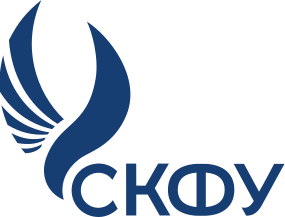 Методические указания для обучающихся по организации и проведению самостоятельной работы  по дисциплине «ИНФОРМАЦИОННЫЕ ТЕХНОЛОГИИ КОМАНДНОЙ РАБОТЫ И ИНТЕЛЛЕКТУАЛЬНОЙ ДЕЯТЕЛЬНОСТИ» для студентов направления подготовки 38.03.01 Экономика направленность (профили):  «Бухгалтерский учет, анализ и аудит», «Налоги и налогообложение», «Финансы и кредит», «Экономика организаций» Ставрополь 2021 СОДЕРЖАНИЕ Общие положения ........................................................................................................................... 28 Цель и задачи самостоятельной работы ..................................................................................... 29 Технологическая карта самостоятельной работы студента ................................................... 29 Порядок выполнения самостоятельной работы студентом .................................................... 30 Методические рекомендации по работе с учебной литературой ............................................ 30 Методические рекомендации по подготовке к практическим занятиям ................................ 32 Методические рекомендации по самопроверке знаний .............................................................. 32 Методические рекомендации по написанию научных текстов (докладов, рефератов, эссе, научных статей и т.д.) ........................................................................................................................ 33 Методические рекомендации по подготовке к зачетам............................................................ 37 Список литературы для выполнения СРС ........................................................................................ 38 1. Общие положения Самостоятельная работа – планируемая учебная, учебно-исследовательская, научноисследовательская работа студентов, выполняемая во внеаудиторное (аудиторное) время по заданию и при методическом руководстве преподавателя, но без его непосредственного участия (при частичном непосредственном участии преподавателя, оставляющем ведущую роль за  работой студентов). Самостоятельная работа студентов (СРС) в ВУЗе является важным видом учебной и научной деятельности студента. Самостоятельная работа студентов играет значительную роль в рейтинговой технологии обучения.  К основным видам самостоятельной работы студентов относятся:  − формирование и усвоение содержания конспекта лекций на базе рекомендованной лектором учебной литературы, включая информационные образовательные ресурсы (электронные учебники, электронные библиотеки и др.);  − написание докладов;  − подготовка к семинарам, практическим и лабораторным работам, их оформление;  − составление аннотированного списка статей из соответствующих журналов по отраслям знаний (педагогических, психологических, методических и др.);  − выполнение учебно-исследовательских работ, проектная деятельность;  − подготовка практических разработок и рекомендаций по решению проблемной ситуации; − выполнение домашних заданий в виде решения отдельных задач, проведения типовых расчетов, расчетно-компьютерных и индивидуальных работ по отдельным разделам содержания дисциплин и т.д.;  − компьютерный текущий самоконтроль и контроль успеваемости на базе электронных обучающих и аттестующих тестов; − выполнение курсовых работ (проектов) в рамках дисциплин;  − выполнение выпускной квалификационной работы и др. Методика организации самостоятельной работы студентов зависит от структуры, характера и особенностей изучаемой дисциплины, объема часов на ее изучение, вида заданий для самостоятельной работы студентов, индивидуальных качеств студентов и условий учебной деятельности. Процесс организации самостоятельной работы студентов включает в себя следующие этапы: подготовительный (определение целей, составление программы, подготовка методического обеспечения, подготовка оборудования); основной (реализация программы, использование приемов поиска информации, усвоения, переработки, применения, передачи знаний, фиксирование результатов, самоорганизация процесса работы); заключительный (оценка значимости и анализ результатов, их систематизация, оценка эффективности программы и приемов работы, выводы о направлениях оптимизации труда). Самостоятельная работа по дисциплине «Организация командной работы в онлайн среде» направлена на формирование следующих компетенций: 2. Цель и задачи самостоятельной работы Ведущая цель организации и осуществления СРС совпадает с целью обучения студента – формирование набора общенаучных, профессиональных и универсальных компетенций будущего бакалавра. При организации СРС важным и необходимым условием становятся формирование умения самостоятельной работы для приобретения знаний, навыков и возможности организации учебной и научной деятельности. Целью самостоятельной работы студентов является овладение фундаментальными знаниями, профессиональными умениями и навыками деятельности по профилю, опытом творческой, исследовательской деятельности. Самостоятельная работа студентов способствует развитию самостоятельности, ответственности и организованности, творческого подхода к решению проблем учебного и профессионального уровня. Задачами СРС являются:  систематизация и закрепление полученных теоретических знаний и практических умений студентов; углубление и расширение теоретических знаний; формирование 	умений 	использовать 	нормативную, 	правовую, 	справочную документацию и специальную литературу;  развитие познавательных способностей и активности студентов: творческой инициативы, самостоятельности, ответственности и организованности;  формирование самостоятельности мышления, способностей к саморазвитию, самосовершенствованию и самореализации;  развитие исследовательских умений; использование материала, собранного и полученного в ходе самостоятельной работы и лабораторных занятий.  Технологическая карта самостоятельной работы студента Порядок выполнения самостоятельной работы студентом 4.1. Методические рекомендации по работе с учебной литературой При работе с книгой необходимо подобрать литературу, научиться правильно ее читать, вести записи. Для подбора литературы в библиотеке используются алфавитный и систематический каталоги. Важно помнить, что рациональные навыки работы с книгой - это всегда большая экономия времени и сил. Правильный подбор учебников рекомендуется преподавателем, читающим лекционный курс. Необходимая литература может быть также указана в методических разработках по данному курсу. Изучая материал по учебнику, следует переходить к следующему вопросу только после правильного уяснения предыдущего, описывая на бумаге все выкладки и вычисления (в том числе те, которые в учебнике опущены или на лекции даны для самостоятельного вывода). При изучении любой дисциплины большую и важную роль играет самостоятельная индивидуальная работа. Особое внимание следует обратить на определение основных понятий курса. Студент должен подробно разбирать примеры, которые поясняют такие определения, и уметь строить аналогичные примеры самостоятельно. Нужно добиваться точного представления о том, что изучаешь. Полезно составлять опорные конспекты. При изучении материала по учебнику полезно в тетради (на специально отведенных полях) дополнять конспект лекций. Там же следует отмечать вопросы, выделенные студентом для консультации с преподавателем. Выводы, полученные в результате изучения, рекомендуется в конспекте выделять, чтобы они при перечитывании записей лучше запоминались. Опыт показывает, что многим студентам помогает составление листа опорных сигналов, содержащего важнейшие и наиболее часто употребляемые формулы и понятия. Такой лист помогает запомнить формулы, основные положения лекции, а также может служить постоянным справочником для студента. Чтение научного текста является частью познавательной деятельности. Ее цель – извлечение из текста необходимой информации.  От того на сколько осознанна читающим собственная внутренняя установка при обращении к печатному слову (найти нужные сведения, усвоить информацию полностью или частично, критически проанализировать материал и т.п.) во многом зависит эффективность осуществляемого действия. Выделяют четыре основные установки в чтении научного текста: информационно-поисковый (задача – найти, выделить искомую информацию) усваивающая (усилия читателя направлены на то, чтобы как можно полнее осознать и запомнить как сами сведения излагаемые автором, так и всю логику его рассуждений) 	аналитико-критическая 	(читатель 	стремится 	критически 	осмыслить 	материал, проанализировав его, определив свое отношение к нему) творческая (создает у читателя готовность в том или ином виде – как отправной пункт для своих рассуждений, как образ для действия по аналогии и т.п. – использовать суждения автора, ход его мыслей, результат наблюдения, разработанную методику, дополнить их, подвергнуть новой проверке). Основные виды систематизированной записи прочитанного: Аннотирование – предельно краткое связное описание просмотренной или прочитанной книги (статьи), ее содержания, источников, характера и назначения; Планирование – краткая логическая организация текста, раскрывающая содержание и структуру изучаемого материала; Тезирование – лаконичное воспроизведение основных утверждений автора без привлечения фактического материала; Цитирование – дословное выписывание из текста выдержек, извлечений, наиболее существенно отражающих ту или иную мысль автора; Конспектирование – краткое и последовательное изложение содержания прочитанного. Конспект – сложный способ изложения содержания книги или статьи в логической последовательности. Конспект аккумулирует в себе предыдущие виды записи, позволяет всесторонне охватить содержание книги, статьи. Поэтому умение составлять план, тезисы, делать выписки и другие записи определяет и технологию составления конспекта. Методические рекомендации по составлению конспекта: Внимательно прочитайте текст. Уточните в справочной литературе непонятные слова. При записи не забудьте вынести справочные данные на поля конспекта. Выделите главное, составьте план. Кратко сформулируйте основные положения текста, отметьте аргументацию автора. Законспектируйте материал, четко следуя пунктам плана. При конспектировании старайтесь выразить мысль своими словами. Записи следует вести четко, ясно. Грамотно записывайте цитаты. Цитируя, учитывайте лаконичность, значимость мысли. В тексте конспекта желательно приводить не только тезисные положения, но и их доказательства. При оформлении конспекта необходимо стремиться к емкости каждого предложения. Мысли автора книги следует излагать кратко, заботясь о стиле и выразительности написанного. Число дополнительных элементов конспекта должно быть логически обоснованным, записи должны распределяться в определенной последовательности, отвечающей логической структуре произведения. Для уточнения и дополнения необходимо оставлять поля. Овладение навыками конспектирования требует от студента целеустремленности, повседневной самостоятельной работы. Методические рекомендации по подготовке к практическим занятиям Для того чтобы практические занятия приносили максимальную пользу, необходимо помнить, что упражнение и решение задач проводятся по вычитанному на лекциях материалу и связаны, как правило, с детальным разбором отдельных вопросов лекционного курса. Следует подчеркнуть, что только после усвоения лекционного материала с определенной точки зрения (а именно с той, с которой он излагается на лекциях) он будет закрепляться на лабораторных занятиях как в результате обсуждения и анализа лекционного материала, так и с помощью решения проблемных ситуаций, задач. При этих условиях студент не только хорошо усвоит материал, но и научится применять его на практике, а также получит дополнительный стимул (и это очень важно) для активной проработки лекции. При самостоятельном решении задач нужно обосновывать каждый этап решения, исходя из теоретических положений курса. Если студент видит несколько путей решения проблемы (задачи), то нужно сравнить их и выбрать самый рациональный. Полезно до начала вычислений составить краткий план решения проблемы (задачи). Решение проблемных задач или примеров следует излагать подробно, вычисления располагать в строгом порядке, отделяя вспомогательные вычисления от основных. Решения при необходимости нужно сопровождать комментариями, схемами, чертежами и рисунками. Следует помнить, что решение каждой учебной задачи должно доводиться до окончательного логического ответа, которого требует условие, и по возможности с выводом. Полученный ответ следует проверить способами, вытекающими из существа данной задачи. Полезно также (если возможно) решать несколькими способами и сравнить полученные результаты. Решение задач данного типа нужно продолжать до приобретения твердых навыков в их решении. Методические рекомендации по самопроверке знаний После изучения определенной темы по записям в конспекте и учебнику, а также решения достаточного количества соответствующих задач на практических занятиях и самостоятельно студенту рекомендуется провести самопроверку усвоенных знаний, ответив на контрольные вопросы по изученной теме. В случае необходимости нужно еще раз внимательно разобраться в материале. Иногда недостаточность усвоения того или иного вопроса выясняется только при изучении дальнейшего материала. В этом случае надо вернуться назад и повторить плохо усвоенный материал. Важный критерий усвоения теоретического материала – умение отвечать на вопросы для собеседования.  Вопросы для собеседования  по дисциплине  Информационные технологии командной работы и интеллектуальной деятельности    Базовый уровень 1. Стихийное и целенаправленное формирование команды. 2. Управление взаимоотношениями в команде 3. Определение общения. Функции общения. Инструменты управления командными взаимоотношениями. Личностный рост и его патогенные механизмы. Цифровизация процессов формирования команд (проектных групп, научных и творческих коллективов, подразделений и т.д.) и управление ими. Виртуальная команда Современные инструменты организации дистанционной коммуникации Функции сетевого презентационного материала в деятельности команды Целеполагание: технологии, методы, средства Понятие запоминания, его виды Приемы запоминания Понятие планирования и приоритизации Назначение планирования Принципы планирования Понятие целеполагания Способы целеполагания Виды мероприятий в MS Outlook Основные сведения об интеллектуальных картах Область применения интеллектуальных карт Особенности ораторской речи Методики планирования Метод целеполагания «SMART» Оформление публичного выступления Команда как особый вид малой группы. Типы команд. Основные характеристики коллектива как разновидности малой группы. Лидерство в команде. Этапы командообразования. Принципы командной работы. Категории команд в зависимости от цели формирования. Пути командообразования. Понятие «роль». Виды и функции ролей, выполняемых участниками команды. Повышенный уровень Способы организации эффективной командной работы  Современные инструменты организации дистанционной коммуникации Применение сервисов интеллект-карт как сетевых средств представления командных идей Онлайн-опросы в командообразовании и обработка полученной информации Сервисы для создания интерактивных досок онлайн в целях рефлексивных мероприятий команды 4.4. Методические рекомендации по написанию научных текстов (докладов, рефератов, эссе, научных статей и т.д.) Перед тем, как приступить к написанию научного текста, важно разобраться, какова истинная цель вашего научного текста -  это поможет вам разумно распределить свои силы и время. Во-первых, сначала нужно определиться с идеей научного текста, а для этого необходимо научиться либо относиться к разным явлениям и фактам несколько критически (своя идея – как иная точка зрения), либо научиться увлекаться какими-то известными идеями, которые нуждаются в доработке (идея – как оптимистическая позиция и направленность на дальнейшее совершенствование уже известного). Во-вторых, научиться организовывать свое время, ведь, как известно, свободное (от всяких глупостей) время – важнейшее условие настоящего творчества, для него наконец-то появляется время. Иногда именно на организацию такого времени уходит немалая часть сил и талантов. Писать следует ясно и понятно, стараясь основные положения формулировать четко и недвусмысленно (чтобы и самому понятно было), а также стремясь структурировать свой текст. Каждый раз надо представлять, что ваш текст будет кто-то читать и ему захочется сориентироваться в нем, быстро находить ответы на интересующие вопросы (заодно представьте себя на месте такого человека). Понятно, что работа, написанная «сплошным текстом» (без заголовков, без выделения крупным шрифтом наиболее важным мест и т, п.), у культурного читателя должна вызывать брезгливость и даже жалость к автору (исключения составляют некоторые древние тексты, когда и жанр был иной и к текстам относились иначе, да и самих текстов было гораздо меньше – не то, что в эпоху «информационного взрыва» и соответствующего «информационного мусора»). Объем текста и различные оформительские требования во многом зависят от принятых в конкретном учебном заведении порядков. Реферат (доклад) - это самостоятельное исследование студентом определенной проблемы, комплекса взаимосвязанных вопросов. Реферат не должна составляться из фрагментов статей, монографий, пособий. Кроме простого изложения фактов и цитат, в реферате должно проявляться авторское видение проблемы и ее решения.  Рассмотрим основные этапы подготовки реферата студентом.  Выполнение реферата начинается с выбора темы.  Затем студент приходит на первую консультацию к руководителю, которая предусматривает:  обсуждение цели и задач работы, основных моментов избранной темы;  консультирование по вопросам подбора литературы;  составление предварительного плана. Следующим этапом является работа с литературой. Необходимая литература подбирается студентом самостоятельно.  После подбора литературы целесообразно сделать рабочий вариант плана работы. В нем нужно выделить основные вопросы темы и параграфы, раскрывающие их содержание.  Составленный список литературы и предварительный вариант плана уточняются, согласуются на очередной консультации с руководителем.  Затем начинается следующий этап работы - изучение литературы. Только внимательно читая и конспектируя литературу, можно разобраться в основных вопросах темы и подготовиться к самостоятельному (авторскому) изложению содержания реферата. Конспектируя первоисточники, необходимо отразить основную идею автора и его позицию по исследуемому вопросу, выявить проблемы и наметить задачи для дальнейшего изучения данных проблем.  Систематизация и анализ изученной литературы по проблеме исследования позволяют студенту написать работу.  Рабочий вариант текста реферата предоставляется руководителю на проверку. На основе рабочего варианта текста руководитель вместе со студентом обсуждает возможности доработки текста, его оформление. После доработки реферат сдается на кафедру для его оценивания руководителем.  Требования к написанию реферата Написание 1 реферата является обязательным условием выполнения плана СРС по любой дисциплине профессионального цикла. Тема реферата может быть выбрана студентом из предложенных в рабочей программе или фонде оценочных средств дисциплины, либо определена самостоятельно, исходя из интересов студента (в рамках изучаемой дисциплины). Выбранную тему необходимо согласоваться с преподавателем. Реферат должен быть написан научным языком. Объем реферата должен составлять 20-25 стр. Структура реферата:  Введение (не более 3-4 страниц). Во введении необходимо обосновать выбор темы, ее актуальность, очертить область исследования, объект исследования, основные цели и задачи исследования.  Основная часть состоит из 2-3 разделов. В них раскрывается суть исследуемой проблемы, проводится обзор мировой литературы и источников Интернет по предмету исследования, в котором дается характеристика степени разработанности проблемы и авторская аналитическая оценка основных теоретических подходов к ее решению. Изложение материала не должно ограничиваться лишь описательным подходом к раскрытию выбранной темы. Оно также должно содержать собственное видение рассматриваемой проблемы и изложение собственной точки зрения на возможные пути ее решения.  Заключение (1-2 страницы). В заключении кратко излагаются достигнутые при изучении проблемы цели, перспективы развития исследуемого вопроса Список использованной литературы (не меньше 10 источников), в алфавитном порядке, оформленный в соответствии с принятыми правилами. В список использованной литературы рекомендуется включать работы отечественных и зарубежных авторов, в том числе статьи, опубликованные в научных журналах в течение последних 3-х лет и ссылки на ресурсы сети Интернет. Приложение (при необходимости). Требования к оформлению:  текст с одной стороны листа;  шрифт Times New Roman;  кегль шрифта 14;  межстрочное расстояние 1,5;  поля: сверху 2,5 см, снизу – 2,5 см, слева - 3 см, справа 1,5 см;  • реферат должен быть представлен в сброшюрованном виде. Порядок защиты реферата: Защита реферата проводится на практических занятиях, после окончания работы студента над ним и исправления всех недочетов, выявленных преподавателем в ходе консультаций. На защиту реферата отводится 5-7 минут времени, в ходе которого студент должен показать свободное владение материалом по заявленной теме. При защите реферата приветствуется использование мультимедиа-презентации. Оценка реферата Реферат оценивается по следующим критериям: соблюдение требований к его оформлению; необходимость и достаточность для раскрытия темы приведенной в тексте реферата информации; умение студента свободно излагать основные идеи, отраженные в реферате; способность студента понять суть задаваемых преподавателем и сокурсниками вопросов и сформулировать точные ответы на них. Критерии оценки: Оценка «отлично» выставляется студенту, если в докладе студент исчерпывающе, последовательно, четко и логически стройно излагает материал; свободно справляется с задачами, вопросами и другими видами применения знаний; использует для написания доклада современные научные материалы; анализирует полученную информацию; проявляет самостоятельность при написании доклада. Оценка «хорошо» выставляется студенту, если качество выполнения доклада достаточно высокое. Студент твердо знает материал, грамотно и по существу излагает его, не допуская существенных неточностей в ответе на вопросы по теме доклада.  Оценка «удовлетворительно» выставляется студенту, если материал доклада излагается частично, но пробелы не носят существенного характера, студент допускает неточности и ошибки при защите доклада, дает недостаточно правильные формулировки, наблюдаются нарушения логической последовательности в изложении материала.  Оценка «неудовлетворительно» выставляется студенту, если он не подготовил доклад или допустил существенные ошибки. Студент неуверенно излагает материал доклада, не отвечает на вопросы преподавателя. Описание шкалы оценивания Максимально возможный балл за весь текущий контроль устанавливается равным 55. Текущее контрольное мероприятие считается сданным, если студент получил за него не менее 60% от установленного для этого контроля максимального балла. Рейтинговый балл, выставляемый студенту за текущее контрольное мероприятие, сданное студентом в установленные графиком контрольных мероприятий сроки, определяется следующим образом:  Тематика рефератов, докладов  по дисциплине  Информационные технологии командной работы и интеллектуальной деятельности    Базовый уровень Механизмы формирования команд в организациях. Современные тенденции развития командообразования в России. Лидерство и власть в команде. Причины популярности и эффективности командных методов работы. Повышенный уровень Методы и технологии повышения эффективности командной работы. Преимущества и недостатки командной работы. Миссия команды и миссия организации. Мифы и реальность командного менеджмента. 4.5. Методические рекомендации по подготовке к зачетам         Процедура зачета как отдельное контрольное мероприятие не проводится, оценивание знаний обучающегося происходит по результатам текущего контроля.       Зачет выставляется по результатам работы в семестре, при сдаче всех контрольных точек, предусмотренных текущим контролем успеваемости. Если по итогам семестра обучающийся имеет от 33 до 60 баллов, ему ставится отметка «зачтено». Обучающемуся, имеющему по итогам семестра менее 33 баллов, ставится отметка «не зачтено». Количество баллов за зачет (Sзач) при различных рейтинговых баллах  по дисциплине по результатам работы в семестре  Контроль самостоятельной работы студентов Контроль самостоятельной работы проводится преподавателем в аудитории. Предусмотрены следующие виды контроля: собеседование, оценка выполнения доклада и его презентации.   Подробные критерии оценивания компетенций приведены в Фонде оценочных средств для проведения текущей и промежуточной аттестации. Список литературы для выполнения СРС Перечень основной литературы Камнева, Е.В. Тренинг командообразования и групповой работы: учебник для магистратуры : [16+] / Е.В. Камнева, Н.С. Пряжников, М.В. Полевая ; Финансовый университет при Правительстве Российской Федерации. – Москва : Прометей, 2019. – 219 с. : ил. – Режим доступа: по подписке. – URL: https://biblioclub.ru/index.php?page=book&id=576048  – Библиогр.: с. 123 - 131. – ISBN 978-5-907166-93-6. – Текст : электронный. Управление проектами : учебник : [16+] / под ред. Н.М. Филимоновой, Н.В. Моргуновой, Н.В. Родионовой. – Москва : ИНФРА-М, 2018. – 347 с. : ил., табл. – (Высшее образование - бакалавриат). – Режим доступа: по подписке. – URL: https://biblioclub.ru/index.php?page=book&id=611356  – Библиогр.: с. 335-337. – ISBN 978-516-013197-9 (print). - ISBN 978-5-16-105962-3 (online). – Текст : электронный. Перечень дополнительной литературы 1. Абельская, Р.Ш. Теория и практика делового общения для разработчиков программного обеспечения и IT-менеджеров : учебное пособие / Р.Ш. Абельская ; науч. ред. И. . Обабков ; Уральский федеральный университет им. первого Президента России Б. Н. Ельцина. – Екатеринбург : Издательство Уральского университета, 2018. – 113 с. : ил., табл., схем. – Режим доступа: по подписке. – URL: https://biblioclub.ru/index.php?page=book&id=275655 – Библиогр. в кн. – ISBN 978-5-7996-1215-3. – Текст : электронный. 3. Басманова, Н.И. Тренинг командообразования : учебное пособие : [16+] / Н.И. Басманова ; Технологический университет. – Москва ; Берлин : Директ-Медиа, 2019. – 60 с. : ил. – Режим доступа: по подписке. – URL: https://biblioclub.ru/index.php?page=book&id=572170  – Библиогр.: с. 33-34. – ISBN 978-5-4499-0549-9. – Текст : электронный. Перечень учебно-методического обеспечения самостоятельной работы обучающихся по дисциплине  Методические указания по организации самостоятельной работы студентов по дисциплине «Организация командной работы в онлайн среде». Ставрополь : СКФУ, 2021. Методические указания к практическим занятиям по дисциплине «Организация командной работы в онлайн среде». Ставрополь : СКФУ, 2021. Перечень ресурсов информационно-телекоммуникационной сети «Интернет», необходимых для освоения дисциплины http://biblioclub.ru/ – Университетская библиотека online "Библиоклуб" https://4brain.ru/liderstvo/ – Лидерство: уроки эффективного руководителя 3. https://spravochnick.ru/psihologiya/ – Справочник по психологии СОГЛАСОВАНОДиректор Института _______________________,кандидат философских наук_______________________Одобрено:Решением Ученого Советаот «22» апреля 2022 г. протокол № 5УТВЕРЖДАЮРектор АНО ВО «СГЛА»_______________ Храмешин С.Н.Направление подготовки38.03.04 Государственное и муниципальное управление Направленность (профиль)Государственная, муниципальная служба и кадровая политикаКафедрамеждународных отношений и социально-экономических наукФорма обученияГод начала обученияОчная2022Реализуется в семестре2, курс 1Код Формулировка УК-3 Способен осуществлять социальное взаимодействие и реализовывать свою роль в команде Планируемые результаты обучения по дисциплине (модулю), характеризующие этапы формирования компетенций Формируемые компетенции Знать:  стратегии сотрудничества для достижения поставленной цели УК-3 Уметь: определять свою роль в команде, использовать различные виды коммуникации, в том числе с использованием доступных онлайнинструментов.   	УК-3 Владеть:  навыками эффективного взаимодействия в онлайн среде с другими членами коллектива, обмена информацией, знаниями и опытом, управления проектом, презентации результатов работы коллектива. УК-3 № Темы дисципл ины Наименование тем лабораторных работ Объем часов (астр.) Интерактивная форма проведения 2 семестр 2 семестр 2 семестр 2 семестр Тема 1. Теоретические и практические основы командообразования Тема 1. Теоретические и практические основы командообразования Тема 1. Теоретические и практические основы командообразования Тема 1. Теоретические и практические основы командообразования 1.  Теоретические и практические основы командообразования 1.50 2.  Командное лидерство. Распределение командных ролей и функций. Презентация команды 1.50 № Темы дисципл ины Наименование тем лабораторных работ Объем часов (астр.) Интерактивная форма проведения Тема 2. ИТ-технологии формирования команды Тема 2. ИТ-технологии формирования команды Тема 2. ИТ-технологии формирования команды Тема 2. ИТ-технологии формирования команды 3.  Командная работа с досками Padlet 1.50 4.  Командная работа на платформе Miro  1.50 Тема 3. Внутрикомандные процессы и отношения Тема 3. Внутрикомандные процессы и отношения Тема 3. Внутрикомандные процессы и отношения Тема 3. Внутрикомандные процессы и отношения 5.  Совместная работа с помощью сервисов Google в организации деятельности команды 1.50 6.  Организация дистанционной коммуникации команд (Discord, Zoom, MS Teams) 1.50 Тема 4. Взаимодействие команд Тема 4. Взаимодействие команд Тема 4. Взаимодействие команд Тема 4. Взаимодействие команд 7.  Работа с игровыми обучающими платформами Kahoot и Quizizz 1.50 8.  Подготовка опросника в среде приложения Mentimeter и с помощью Google Form 1.50 Тема 5. Развитие команды: ИТ-технологии организации времени Тема 5. Развитие команды: ИТ-технологии организации времени Тема 5. Развитие команды: ИТ-технологии организации времени Тема 5. Развитие команды: ИТ-технологии организации времени 9.  Целеполагание, время, как ресурс, «пожиратели времени» 1.50 10.  Работа в программной среде Microsoft Outlook, планирование рабочего времени 1.50 Тема. 6. Интеллектуальная деятельность команды: совершенствование навыков структурирования информации Тема. 6. Интеллектуальная деятельность команды: совершенствование навыков структурирования информации Тема. 6. Интеллектуальная деятельность команды: совершенствование навыков структурирования информации Тема. 6. Интеллектуальная деятельность команды: совершенствование навыков структурирования информации 11.  Интеллектуальные карты и программы для их создания 1.50 12.  Ментальные карты в Miro 1.50 Тема. 7. Интеллектуальная деятельность команды: эффективные технологии запоминания, техники речи и представления результатов Тема. 7. Интеллектуальная деятельность команды: эффективные технологии запоминания, техники речи и представления результатов Тема. 7. Интеллектуальная деятельность команды: эффективные технологии запоминания, техники речи и представления результатов Тема. 7. Интеллектуальная деятельность команды: эффективные технологии запоминания, техники речи и представления результатов 13.  Исследование методов запоминания. Совершенствование техники запоминания 1.50 14.  Техника речи и представление результатов работы команды 1.50 Тема. 8. Проект как результат работы команды. Цифровые инструменты управления проектами Тема. 8. Проект как результат работы команды. Цифровые инструменты управления проектами Тема. 8. Проект как результат работы команды. Цифровые инструменты управления проектами Тема. 8. Проект как результат работы команды. Цифровые инструменты управления проектами 15.  Система управления проектами Trello 1.50 16.  Формирование проекта в среде MS Project.  1.50 Итого за 2 семестр Итого за 2 семестр 24.00 Итого 24.00 Код Формулировка УК-3 Способен осуществлять социальное взаимодействие и реализовывать свою роль в команде Коды реализу емых компет енций  Вид деятельности студентов Итоговый продукт самостоятельной работы Итоговый продукт самостоятельной работы Средства и технологии оценки Объем часов, в том числе (астр.) Объем часов, в том числе (астр.) Объем часов, в том числе (астр.) Коды реализу емых компет енций  Вид деятельности студентов Итоговый продукт самостоятельной работы Итоговый продукт самостоятельной работы Средства и технологии оценки СРС Контактная работа с преподавателем Всего 2 семестр УК-3 Самостоятельн ое изучение литературы  Самостоятельн ое изучение литературы  Конспект Собеседова ние 9.45 1.05 10.5 УК-3 Подготовка к практическим занятиям Подготовка к практическим занятиям Отчет в электронном виде Собеседова ние 24.30 2.70 27.00 УК-3 Подготовка доклада Подготовка доклада Доклад в форме презентации Доклад  5.20 2.30 7.50 Итого за 2 семестр Итого за 2 семестр 38.95 6.05 45.00 Итого Итого 38.95 6.05 45.00 Уровень выполнения  контрольного задания Рейтинговый балл  (в % от максимального балла  за контрольное задание) Отличный 100 Хороший 80 Удовлетворительный  60 Неудовлетворительный 0 Рейтинговый балл по дисциплине по результатам работы в семестре (Rсем) Количество баллов за зачет (Sзач) 50 ≤ Rсем ≤ 60 40 39 ≤ Rсем< 50 35 33 ≤ Rсем < 39 27 Rсем< 33 0 